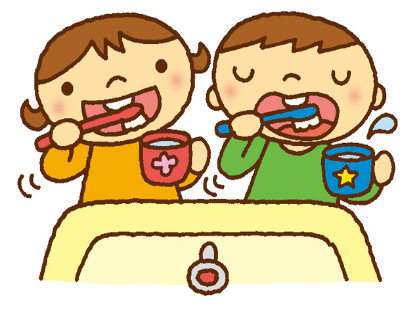 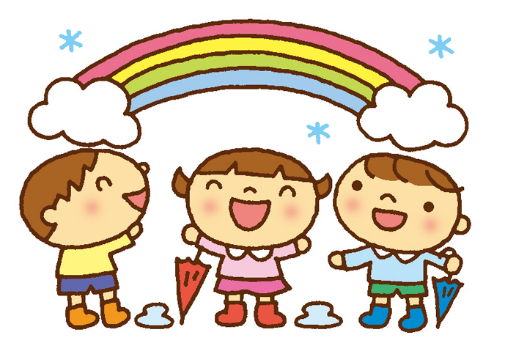 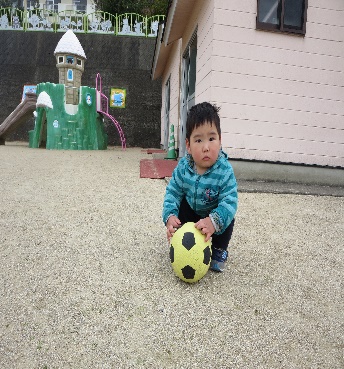 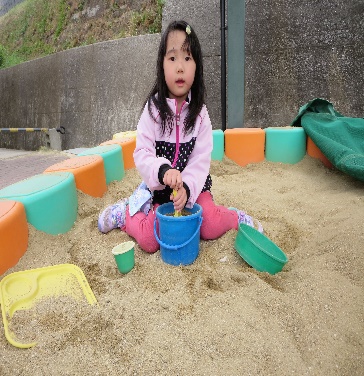 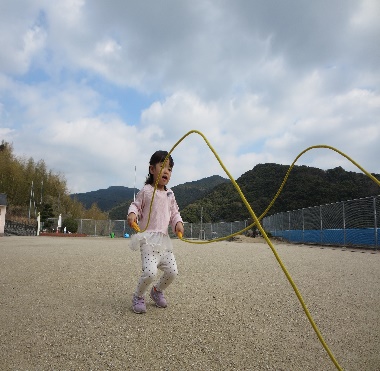 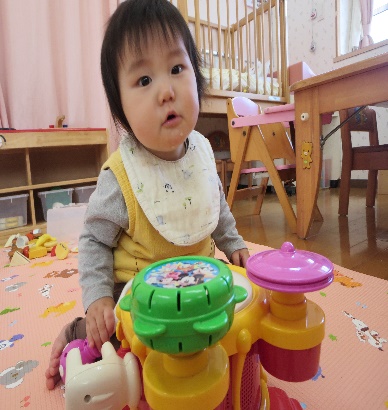 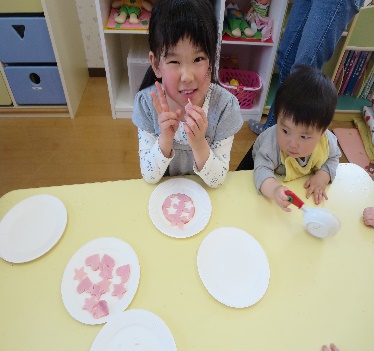 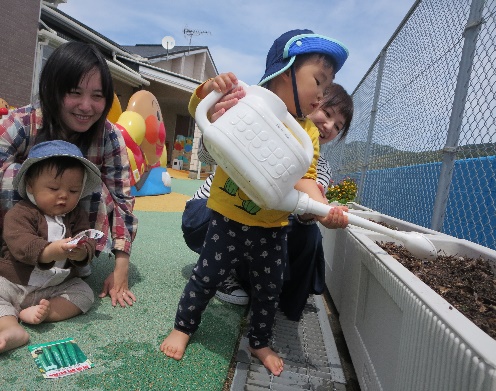 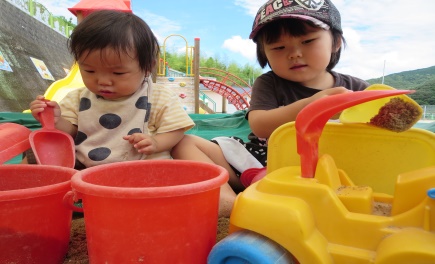 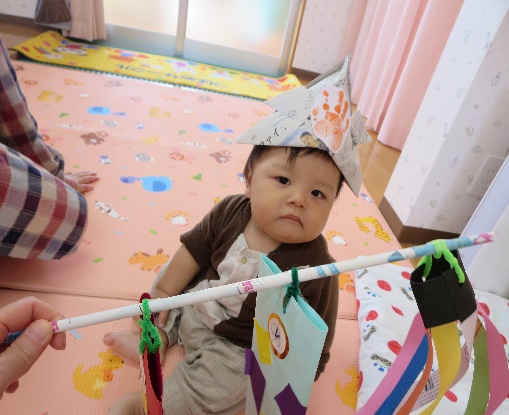 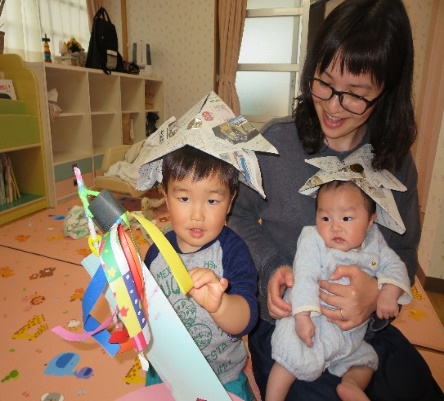 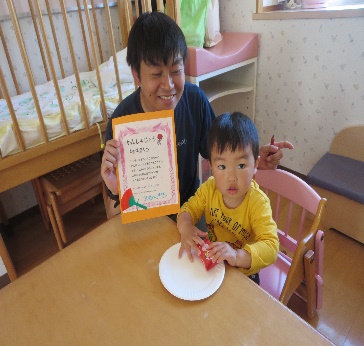 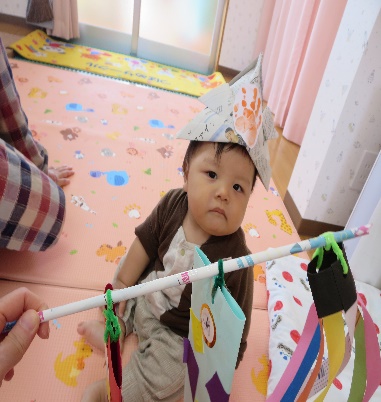 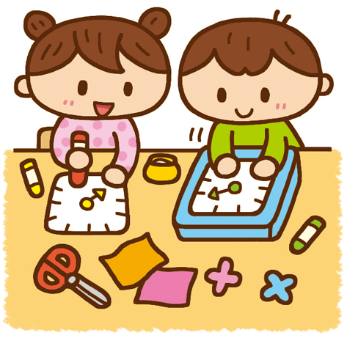 ６月　　　　　　　６月　　　　　　　６月　　　　　　　６月　　　　　　　６月　　　　　　　６月　　　　　　　６月　　　　　　　日月火水木金土土１１２３４５・歯のお話６７８８９１０１１１２・父の日のプレゼント作り１３１４１５１５１６１７１８１９・ベビーマッサージ＆タッチケア・おやつクッキング２０２１２２２２２３３０２４２５２６・ふれあい遊び・身体測定（育児相談）２７２８２９２９